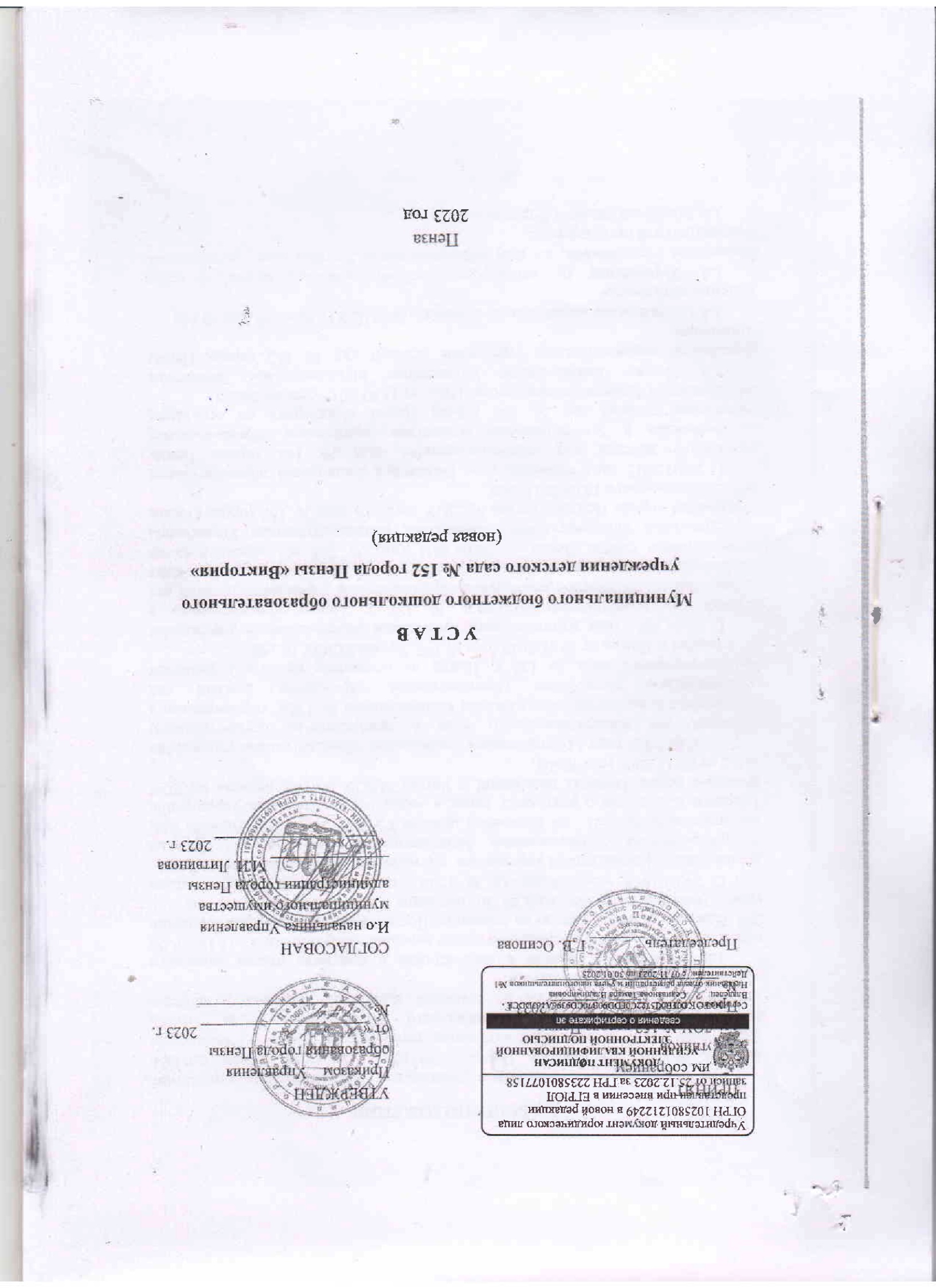 1. ОБЩИЕ ПОЛОЖЕНИЯ1.1. Муниципальное бюджетное дошкольное образовательное учреждение детский сад № 152 города Пензы «Виктория», является муниципальным бюджетным дошкольным образовательным учреждением (далее - Учреждение) находящимся в ведении муниципального образования города Пензы, некоммерческой организацией, не ставящей извлечение прибыли в качестве основной цели своей деятельности.1.2. Учреждение создано в соответствии с приказом отдела народного образования Пензенского городского совета народных депутатов от 27.11.1991г. № 294. Принято  в эксплуатацию на основании Постановления Главы администрации города Пензы от 03.08.1992 года № 761, приказом  ГУО от 12.08.1992 г. № 520. С 24.04.1998 года «Ясли-сад № 152»  переименован в муниципальное дошкольное образовательное учреждение  «Детский сад  общеразвивающего  вида с приоритетным осуществлением физического и экологического развития воспитанников № 152»  на основании приказа ГУО от 24.04.1998 года № 323, Типового положения о различных типах и видах образовательных учреждений, принятии новых Типовых положений и Устава МДОУ № 152, приказа МБДОУ №152 от 08.12.2003 года № 4/1.С 30.08.2005 года Муниципальное дошкольное образовательное учреждение  «Детский сад общеразвивающего вида с приоритетным осуществлением физического и экологического развития воспитанников № 152»  переименован в муниципальное дошкольное образовательное учреждение детский сад комбинированного вида № 152 г. Пензы на основании приказа Управления образования г. Пензы от 30.08.2005 года № 196, Устава МДОУ № 152. С 12.09.2011 года муниципальное дошкольное образовательное учреждение детский сад комбинированного вида № 152 г. Пензы переименовано в муниципальное бюджетное дошкольное образовательное учреждение детский сад комбинированного вида № 152 города Пензы на основании постановления администрации города Пензы от 30.06.2011 года № 768 «О переименовании муниципальных образовательных учреждений, подведомственных Управлению образования города Пензы», Устава МБДОУ детского сада № 152 города Пензы, зарегистрированного 12.09.2011 года.С 29.07.2015 года муниципальное бюджетное дошкольное образовательное учреждение детский сад комбинированного вида № 152 города Пензы переименовано в Муниципальное бюджетное дошкольное образовательное учреждение детский сад № 152 города Пензы «Виктория» на основании Постановления Администрации города Пензы от 15.07.2015 года № 1085/1.1.3. Полное наименование Учреждения: Муниципальное бюджетное дошкольное образовательное учреждение детский сад № 152 города Пензы «Виктория».1.4. Сокращенное наименование Учреждения:  МБДОУ детский  сад № 152 г. Пензы «Виктория».1.5. Учреждение по своей организационно-правовой форме является бюджетным учреждением, по типу образовательной деятельности - дошкольной образовательной организацией.1.6. Место нахождения Учреждения:Фактический адрес: Российская Федерация, 440071, г. Пенза, ул. Ладожская, д. 101.Юридический адрес: Российская Федерация, 440071, г. Пенза, ул. Ладожская, д. 101.1.7. Учреждение в своей деятельности руководствуется федеральными законами, иными нормативными правовыми актами Российской Федерации, законами и иными нормативными правовыми актами Пензенской области, г. Пензы и настоящим Уставом.1.8. Учреждение является юридическим лицом с момента его государственной регистрации в установленном законом порядке и вправе от своего имени заключать договоры, приобретать и осуществлять имущественные и неимущественные права, нести обязанности и быть истцом и ответчиком в суде.1.9. Учреждение создано на базе имущества, находящегося в муниципальной собственности г. Пензы.1.10. Учреждение имеет самостоятельный баланс. Учреждение в установленном порядке вправе открывать лицевые счета в территориальном органе Федерального казначейства, финансовом органе г. Пензы.1.11. Учреждение отвечает по своим обязательствам имуществом, находящимся у него на праве оперативного управления, за исключением недвижимого имущества и особо ценного движимого имущества, закрепленных за ним или приобретенных Учреждением за счет средств, выделенных ему на приобретение такого имущества.1.12. Учреждение имеет печать, содержащую его полное наименование на русском языке и указание на место его нахождения, штампы, бланки, вывеску, а также зарегистрированную в установленном порядке эмблему и иные средства индивидуализации.1.13. Право Учреждения осуществлять деятельность, на которую в Учреждения с момента ее получения или в указанный в ней срок и прекращается по истечении срока ее действия, если иное не установлено законодательством.1.14.	В отношении образовательных программ дошкольного образования, реализуемых Учреждением: Федеральная образовательная программа дошкольного образования и другие вариативные программы дошкольного образования.1.15.	Учреждение самостоятельно формирует свою структуру. Учреждение имеет в своей структуре различные структурные подразделения, обеспечивающие осуществление образовательной деятельности с учетом уровня, вида и направленности реализуемых образовательных программ, формы обучения и режима пребывания обучающихся, психологические и социально-педагогические службы, обеспечивающие социальную адаптацию и реабилитацию нуждающихся в ней обучающихся, и иные предусмотренные локальными нормативными актами Учреждения структурные подразделения.Учреждение имеет филиал. Полное наименование филиала: Филиал №1 «Зоренька» Муниципального бюджетного дошкольного образовательного учреждения детского сада №152 города Пензы «Виктория». Сокращенное наименование филиала: Филиал №1 «Зоренька» МБДОУ детского сада №152 г. Пензы.Место нахождения филиала:          Российская  Федерация,  440071,   г. Пенза,ул. Ладожская, д. 89.Филиал Учреждения создается и ликвидируется в порядке, установленном гражданским законодательством, с учетом особенностей, предусмотренных Федеральным законом Российской Федерации от 29.12.2012 г. № 273-ФЗ «Об образовании в Российской Федерации» (с последующими изменениями).Структурные подразделения образовательной организации, в том числе филиалы и представительства, не являются юридическими лицами и действуют на основании Устава Учреждения и положения о соответствующем структурном подразделении. Осуществление образовательной деятельности в представительстве Учреждения запрещается.1.16.	Учреждение свободно в определении содержания образования, выборе учебно-методического обеспечения, образовательных технологий по реализуемым им образовательным программам.1.17.	Учреждение вправе вести в соответствии с законодательством Российской Федерации научную и (или) творческую деятельность.1.18.	Учреждение вправе осуществлять международное сотрудничество в сфере образования в соответствии с законодательством Российской Федерации и международными договорами Российской Федерации.1.19.	Учреждение предоставляет информацию о своей деятельности в органы государственной статистики, налоговые и другие органы в соответствии с законодательством Российской Федерации и настоящим уставом.1.20.	Учреждение в соответствии с законодательством Российской Федерации в пределах своей компетенции осуществляет мероприятия по мобилизационной подготовке, гражданской обороне, предупреждению и ликвидации чрезвычайных ситуаций.1.21.	В Учреждении могут создаваться профсоюзные и иные общественные организации работников, деятельность которых регулируется их уставами и законодательством Российской Федерации. Отношения между Учреждением и общественными организациями определяются в соответствии с законодательством Российской Федерации.В Учреждении не допускается создание и деятельность организационных структур политических партий, общественно-политических и религиозных движений и организаций (объединений).1.22.	Учреждение организует работу по обработке и защите персональных данных в соответствии с требованиями законодательства Российской Федерации.1.23.	В Учреждении предусматриваются руководящие должности, должности педагогических работников, могут быть предусмотрены должности инженерно-технических, 	административно-хозяйственных, производственных, учебно-вспомогательных, медицинских и иных работников, осуществляющих вспомогательные функции согласно штатному расписанию Учреждения (далее - работники).1.24.	Прием в Учреждение на работу и увольнение работников осуществляется в соответствии с Трудовым кодексом Российской Федерации и Федеральным законом  от 29.12.2012 № 273-ФЗ «Об образовании в Российской Федерации» (с последующими изменениями).Право на занятие должностей, указанных в настоящем пункте, имеют лица, отвечающие квалификационным требованиям, указанным в квалификационных справочниках, и (или) профессиональным стандартам.К педагогической деятельности допускаются лица, имеющие образовательный ценз, который определяется в порядке, установленном законодательством Российской Федерации в сфере образования.Права, обязанности и ответственность работников Учреждения, занимающих должности, указанные в настоящем пункте, устанавливаются законодательством Российской Федерации, настоящим Уставом, правилами внутреннего трудового распорядка и иными локальными нормативными актами Учреждения, должностными инструкциями и трудовыми договорами.2. УЧРЕДИТЕЛЬ УЧРЕЖДЕНИЯ, СВЕДЕНИЯO СОБСТВЕННИКЕ ЕГО ИМУЩЕСТВА2.1 Учредителем (собственником) Учреждения является муниципальное образование город Пенза.2.2.	 Полномочия учредителя Учреждения от имени муниципального образования город Пенза осуществляет Управление образования города Пензы (далее - Учредитель), действующее на основании Положения об Управлении образования города Пензы.Полномочия собственника имущества Учреждения в пределах своей компетенции от имени муниципального образования город Пенза осуществляет Управление муниципального имущества города Пензы (далее - Собственник).2.3.	Место нахождения Учредителя: Российская Федерация, Пензенская область, г. Пенза, ул. Володарского, д. 5.Почтовый адрес Учредителя: 440026, Российская Федерация, Пензенская область, г. Пенза, ул. Володарского, д. 5.2.4.	B случае реорганизации Учредителя права учредителя переходят к соответствующим правопреемникам.2.5.	B компетенцию Учредителя входит:2.5.1.	Утверждение Устава Учреждения, а также вносимых в него изменений и дополнений.2.5.2.	Назначение на должность руководителя Учреждения и увольнение его с должности  осуществляется по согласованию с Главой города Пензы, а также заключение и прекращение трудового договора с ним.2.5.3.	Осуществление мероприятий по реорганизации и ликвидации Учреждения, изменению его типа.2.5.4.	Утверждение передаточного акта и разделительного баланса.2.5.5.	Назначение ликвидационной комиссии и утверждение промежуточного и окончательного ликвидационного баланса.2.5.6.	Формирование и утверждение муниципального задания по оказанию муниципальных услуг (выполнению работ) юридическим и физическим лицам в соответствии с предусмотренными Уставом Учреждения основными видами деятельности.2.5.7.	Обеспечение результативности, адресности и целевого характера использования   Учреждением бюджетных средств в соответствии с утвержденными ему бюджетными ассигнованиями и лимитами бюджетных обязательств.2.5.8.	Предварительное согласование совершения крупных сделок, соответствующих критериям, установленным в пункте 13 статьи 9.2 Федерального закона   от 12.01.1996 № 7-ФЗ «О некоммерческих организациях».2.5.9.	Одобрение сделок с участием Учреждения, в совершении которых имеется заинтересованность, определяемая в соответствии с критериями, установленными в статье 27 Федерального закона  от 12.01.1996 № 7-ФЗ «О некоммерческих организациях».2.5.10.	Установление порядка определения платы для граждан и юридических лиц за услуги (работы), относящиеся к основным видам деятельности Учреждения, оказываемые им сверх установленного муниципального задания, а также в случаях, определенных федеральными законами, в пределах установленного муниципального задания.2.5.11.	Согласование распоряжения особо ценным движимым имуществом, закрепленным за Учреждением собственником или приобретенным Учреждением за счет средств, выделенных ему собственником на приобретение такого имущества.2.5.12.	Согласование распоряжения недвижимым имуществом Учреждения, в том числе передачи его в аренду.2.5.13.	Определение предельно допустимого значения просроченной кредиторской задолженности Учреждения, превышение которого влечет расторжение трудового договора с руководителем Учреждения по инициативе работодателя в соответствии с Трудовым кодексом Российской Федерации.2.5.14.	Определение порядка составления и утверждения плана финансово-хозяйственной деятельности Учреждения в соответствии с требованиями, установленными Министерством финансов Российской Федерации.2.5.15.	Осуществление иных функций и полномочий Учредителя, установленных законодательством Российской Федерации, иными нормативными правовыми актами и настоящим Уставом.3. ПРЕДМЕТ, ЦЕЛИ И ВИДЫ ДЕЯТЕЛЬНОСТИ, ВИДЫ РЕАЛИЗУЕМЫХ ОБРАЗОВАТЕЛЬНЫХ ПРОГРАММ3.1.	Предметом деятельности Учреждения является образовательная и иная деятельность Учреждения, направленная на достижение целей создания Учреждения.3.2.	Основными целями деятельности Учреждения являются присмотр и уход за детьми,  предоставление общедоступного и бесплатного дошкольного образования, формирование и развитие творческих способностей детей, удовлетворение их индивидуальных потребностей в интеллектуальном, нравственном и физическом совершенствовании, формирование культуры здорового и безопасного образа жизни, укрепления здоровья.3.3.	Для достижения указанных целей Учреждение реализует Федеральную образовательную программу дошкольного образования и другие вариативные программы дошкольного образования, основанные на дифференциации содержания с учетом образовательных потребностей и интересов обучающихся, обеспечивающих углубленное изучение отдельных областей соответствующей образовательной программы, адаптированных образовательных программ для обучения лиц с ограниченными возможностями здоровья с учетом особенностей их психофизического развития, индивидуальных возможностей и при необходимости обеспечивающих коррекцию нарушений развития и социальную адаптацию указанных лиц.Учреждение также вправе осуществлять образовательную деятельность по дополнительным общеобразовательным, общеразвивающим программам определенной направленности, реализация которых не является основной целью его деятельности и не противоречит действующему законодательству.3.4.	Основными задачами Учреждения являются:3.4.1.	Обеспечение реализации в полном объеме образовательных программ, соответствие качества подготовки обучающихся установленным требованиям, соответствие применяемых форм, средств, методов обучения и воспитания возрастным, психофизическим особенностям, склонностям, способностям, интересам и потребностям обучающихся;3.4.2.	Создание безопасных условий обучения, воспитания обучающихся, присмотра и ухода за обучающимися в соответствии с установленными нормами, обеспечивающими жизнь и здоровье обучающихся, работников Учреждения;3.4.3.	Соблюдение прав и свобод обучающихся, родителей (законных представителей) несовершеннолетних обучающихся, работников Учреждения.3.5.	Учреждение осуществляет в соответствии с муниципальным заданием и (или) обязательствами перед страховщиком по обязательному социальному страхованию деятельность, связанную с выполнением работ, оказанием услуг, относящихся к его основным видам деятельности, в сферах, указанных в настоящем Уставе.3.6.	Учреждение не вправе отказаться от выполнения муниципального задания.3.7.	Уменьшение объема субсидии, предоставленной на выполнение муниципального задания, в течение срока его выполнения осуществляется только при соответствующем изменении муниципального задания.3.8.	Учреждение вправе сверх установленного муниципального задания, а также в случаях, определенных федеральными законами, в пределах установленного муниципального задания выполнять работы, оказывать услуги, относящиеся к его основным видам деятельности, предусмотренным настоящим пунктом Устава, для граждан и юридических лиц за плату и на одинаковых при оказании одних и тех же услуг условиях.3.9.	К компетенции Учреждения в установленной сфере деятельности относятся:3.9.1.	Разработка и принятие локальных нормативных актов;3.9.2.	Материально-техническое обеспечение образовательной деятельности, оборудование помещений в соответствии с государственными и местными нормами и требованиями, в том числе в соответствии с федеральными государственными образовательными стандартами, федеральными государственными требованиями;3.9.3.	Предоставление Учредителю и общественности ежегодного отчета о поступлении и расходовании финансовых и материальных средств, а также отчета о результатах самообследования;3.9.4.	Утверждение  штатного расписания, если иное не установлено нормативными правовыми актами Российской Федерации;3.9.5.	Прием на работу работников, заключение с ними и расторжение трудовых договоров, если иное не установлено Федеральным законом  от 29.12.2012 № 273-ФЗ «Об	образовании	в	Российской	Федерации»	(с последующими изменениями), распределение должностных обязанностей, создание условий и организация дошкольного профессионального образования работников;3.9.6.	Разработка и утверждение образовательных программ образовательной организации, если иное не установлено Федеральным законом  от 29.12.2012 № 273-ФЗ «Об	образовании	в	Российской	Федерации»	(с последующими изменениями);3.9.7.	Разработка и утверждение по согласованию с Учредителем программы развития Учреждения;3.9.8.	Прием обучающихся в Учреждение;3.9.9.	Осуществление текущего контроля качества образования обучающихся;3.9.10.	Использование и совершенствование методов обучения и воспитания, образовательных технологий;3.9.11.	Проведение самообследования, обеспечение функционирования внутренней системы оценки качества образования;3.9.12.	Создание необходимых условий для охраны и укрепления здоровья, организации питания обучающихся и работников Учреждения;3.9.13.	Создание условий для занятия обучающимися физической культурой и спортом;3.9.14.	Обеспечение создания и ведения официального сайта образовательной организации в информационно-телекоммуникационной сети «Интернет»;3.9.15.	Иные вопросы в соответствии с законодательством Российской Федерации.3.10.	Учреждение вправе вести консультационную, просветительскую деятельность, деятельность в сфере охраны здоровья граждан и иную не противоречащую целям создания Учреждения деятельность, в том числе осуществлять организацию отдыха и оздоровления обучающихся.3.11.	Под присмотром и уходом за обучающимися в группах понимается комплекс мер по организации питания и хозяйственно-бытового обслуживания обучающихся, обеспечению соблюдения ими личной гигиены и режима дня.3.12.	Учреждение вправе вести приносящую доход деятельность, предусмотренную его Уставом постольку, поскольку это служит достижению целей, ради которых оно создано, и соответствует указанным целям при условии, что такая деятельность не противоречит федеральным законам:3.12.1.	консультационная, просветительская деятельность;3.12.2.	физкультурно-оздоровительная деятельность;3.12.3.	сдача помещений в аренду  с согласия собственника;3.12.4.	деятельность в области культуры, организации досуга и развлечений;3.12.5.	и другие платные образовательные услуги, не запрещенные законодательством РФ.Юридическим и физическим лицам платные образовательные услуги предоставляются Учреждением на основе заключаемого договора.Платные образовательные услуги предоставляются обучающимся с согласия их родителей (законных представителей) с заключением договора в простой письменной форме.3.13.	Доходы Учреждения поступают в его самостоятельное распоряжение и используются им для целей, ради которых оно создано, если иное не предусмотрено законодательством.3.14.	Учреждение несет ответственность в установленном законодательством Российской Федерации порядке за невыполнение или ненадлежащее выполнение функций, отнесенных к его компетенции, за жизнь и здоровье обучающихся при освоении образовательной программы, в том числе при проведении практической подготовки обучающихся, а также за жизнь и здоровье работников образовательной организации при реализации образовательной программы, за реализацию не в полном объеме образовательных программ в соответствии с учебным планом, качество образования своих обучающихся.За нарушение или незаконное ограничение права на образование и предусмотренных законодательством об образовании прав и свобод обучающихся, родителей (законных представителей) несовершеннолетних обучающихся, нарушение требований к организации и осуществлению образовательной деятельности Учреждения и его должностные лица несут административную ответственность в соответствии с Кодексом Российской Федерации об административных правонарушениях.3.15.	Учреждение вправе применять в своей деятельности электронный документооборот, который предусматривает создание, подписание, использование и хранение документов, связанных с деятельностью образовательной организации, в электронном виде без дублирования на бумажном носителе, если иное не установлено Федеральным законом РФ от 29.12.2012 № 273-ФЗ «Об образовании в Российской Федерации» (с последующими изменениями).Решение о введении электронного документооборота и порядок его осуществления утверждаются Учреждением по согласованию с Учредителем.3.16.	Учреждение вправе применять электронное обучение, дистанционные образовательные технологии при реализации образовательных программ в порядке, установленном Правительством Российской Федерации, использовать сетевую форму реализации образовательных программ.3.17.	Правила приема в Учреждение на обучение должны обеспечивать прием всех граждан на получение дошкольного образования.Правила приема в Учреждение обеспечивают прием на обучение по дошкольным образовательным программам граждан, которые проживают на территории города Пензы, за которой закреплено Учреждение, и имеют право на получение дошкольного образования.Прием на обучение в Учреждение проводится на принципах равных условий приема для всех поступающих, за исключением лиц, которым в соответствии с Федеральным законом  от 29.12.2012 № 273-ФЗ «Об образовании в РоссийскойФедерации» (с последующими изменениями) предоставлены особые права (преимущества) при приеме на обучение.3.18.	B приеме в Учреждение может быть отказано только по причине отсутствия в нем свободных мест, за исключением случаев, предусмотренных Федеральным законом РФ от 29.12.2012 №273-ФЗ «Об образовании в Российской Федерации» (с последующими изменениями).В случае отсутствия мест в Учреждении родители (законные представители) ребенка для решения вопроса о его устройстве в другую дошкольную образовательную организацию обращаются непосредственно к Учредителю.3.19.	Порядок приема на обучение по образовательным программам дошкольного образования устанавливается федеральным органом исполнительной власти, осуществляющим функции по выработке и реализации государственной политики и нормативно-правовому регулированию в сфере образования.Правила приема в Учреждение в части, не урегулированной законодательством об образовании, устанавливаются Учреждением самостоятельно.3.20.	Обучение и воспитание в Учреждении ведутся на русском языке.4. ОРГАНЫ УПРАВЛЕНИЯ УЧРЕЖДЕНИЕМ4.1.	Управление Учреждением осуществляется в соответствии с нормативными правовыми актами Российской Федерации, правовыми актами Пензенской области, муниципальными правовыми актами и настоящим Уставом. Управление Учреждением осуществляется на основе сочетания принципов единоначалия и коллегиальности.4.1.1.	 Единоличным	исполнительным органом Учреждения является Заведующий Учреждением.4.1.2.	Коллегиальными органами управления Учреждением являются: Общее собрание работников Учреждения, Педагогический совет, Общий Родительский Комитет.4.1.3.	В Учреждении могут создаваться и действовать другие коллегиальные органы управления.Порядок формирования коллегиальных органов Учреждения, их компетенция и порядок	организации  деятельности  определяются  соответствующими положениями.4.2.	Заведующий Учреждением назначается и освобождается от занимаемой должности Учредителем по согласованию с Главой города Пензы в соответствии с законодательством Российской Федерации.Заведующий Учреждением осуществляет руководство текущей деятельностью Учреждения в соответствии с законами и иными нормативными актами Российской Федерации, органов государственной и муниципальной власти, настоящим Уставом, трудовым договором, обеспечивает выполнение возложенных на него задач и несет ответственность за результаты деятельности Учреждения.4.2.1.	Заведующий Учреждением без доверенности действует от имени Учреждения и представляет его интересы в органах государственной власти, органах местного самоуправления, судах и во взаимоотношениях с юридическими и физическими лицами.4.2.2.	Заведующий Учреждением: осуществляет общее руководство деятельностью Учреждения; заключает гражданско-правовые договоры от имени Учреждения; утверждает структуру и штатное расписание Учреждения; утверждает распределение должностных обязанностей между заместителями заведующего Учреждения;утверждает должностные инструкции работников Учреждения; формирует план финансово-хозяйственной деятельности Учреждения; утверждает годовую бухгалтерскую отчетность Учреждения и регламентирующие его деятельность внутренние документы;обеспечивает открытие лицевых счетов в финансовых органах города Пензы; обеспечивает своевременную уплату налогов и сборов в порядке и размерах, определяемых налоговым законодательством Российской Федерации;обеспечивает представление в установленном порядке статистических, бухгалтерских и иных отчетов;утверждает локальные нормативные акты Учреждения, в том числе Правила внутреннего трудового распорядка, локальные нормативные акты по основным вопросам организации и осуществления образовательной деятельности, в том числе регламентирующие режим занятий обучающихся, порядок и основания перевода и отчисления обучающихся, порядок оформления возникновения, приостановления и прекращения отношений между Учреждением и обучающимися и (или) родителями (законными представителями) несовершеннолетних обучающихся, правила внутреннего распорядка обучающихся, порядок создания, организации работы, принятия решений комиссией по урегулированию споров между участниками образовательных отношений и их исполнения, и иные локальные нормативные акты, содержащие нормы, регулирующие образовательные отношения, в пределах своей компетенции и в соответствии с законодательством Российской Федерации, а также иные локальные нормативные акты;утверждает правила приема обучающихся в Учреждение; выдает доверенности на право представительства от имени Учреждения; издает приказы и распоряжения, дает поручения и указания, обязательные для исполнения всеми работниками Учреждения;определяет состав и объем сведений, составляющих служебную тайну, а также устанавливает порядок ее защиты и обеспечивает соблюдение данного порядка;обеспечивает соблюдение законности в деятельности Учреждения, контроль работы и эффективное взаимодействие работников Учреждения;организует	материально-техническое	обеспечение образовательнойдеятельности, оборудование помещений в соответствии с государственными и местными нормами и требованиями, в том числе в соответствии с федеральными государственными образовательными стандартами, федеральными государственными требованиями;предоставляет Учредителю и общественности ежегодный отчет о поступлении и расходовании финансовых и материальных средств, а также отчет о результатах самообследования;осуществляет прием на работу работников, заключает и расторгает с ними трудовые договоры, распределяет должностные обязанности, создает условия труда и организует дополнительное профессиональное образование работников Учреждения;утверждает образовательные программы Учреждения;утверждает по согласованию с Учредителем программы развития Учреждения; осуществляет прием обучающихся в Учреждение в соответствии с правилами приема;организует текущий мониторинг качества образования;организует проведение самообследования Учреждения, обеспечивает функционирование внутренней системы оценки качества образования;обеспечивает создание безопасных условий обучения, воспитания обучающихся, присмотра и ухода за обучающимися, их содержания в соответствии с установленными нормами, обеспечивающими жизнь и здоровье обучающихся, работников Учреждения;создает необходимые условия для охраны и укрепления здоровья, организации питания обучающихся и работников Учреждения;создает условия для занятия обучающимися физической культурой и спортом; организует научно-методическую работу, в том числе организует и проводит научные и методические конференции, семинары;обеспечивает создание и ведение официального сайта Учреждения в информационно-телекоммуникационной	сети «Интернет», открытость идоступность документов, в том числе сведений о проведенных в отношении Учреждения контрольных мероприятиях и их результатах; решает иные вопросы деятельности Учреждения.4.2.3.	Заведующий Учреждением обязан: обеспечивать выполнение муниципального задания в полном объеме; обеспечивать постоянную работу по повышению качества предоставляемых Учреждением муниципальных и иных услуг, выполняемых работ;обеспечивать составление и выполнение в полном объеме плана финансово-хозяйственной деятельности Учреждения;обеспечивать составление отчетов о результатах деятельности Учреждения и об использовании закрепленного за ним на праве оперативного управления имущества в соответствии с требованиями, установленными Учредителем;подтверждать наличие основных средств и материальных запасов результатами ежегодной инвентаризации;обеспечивать целевое и рациональное использование бюджетных средств, в том числе субсидий на оказание услуг (выполнение работ), субсидий на иные цели, и соблюдение Учреждением финансовой дисциплины;обеспечивать исполнение договорных обязательств по выполнению работ, оказанию услуг;не допускать возникновения просроченной кредиторской задолженности Учреждения;обеспечивать сохранность, рациональное использование имущества, закрепленного за Учреждением на праве оперативного управления;обеспечивать своевременную выплату заработной платы работникам Учреждения, а также принимать меры по повышению размера заработной платы работникам Учреждения;согласовывать с Учредителем и Собственником в случаях и в порядке, установленном нормативными правовыми актами Российской Федерации, правовыми актами Пензенской области, муниципальными правовыми актами, распоряжение недвижимым имуществом и особо ценным движимым имуществом Учреждения, в том числе передачу его в аренду, безвозмездное пользование, заключение иных договоров, предусматривающих переход прав владения и (или) пользования в отношении муниципального имущества, закрепленного за Учреждением на праве оперативного управления, а также осуществлять его списание;согласовывать с Учредителем в порядке, им установленном, совершение Учреждением крупных сделок;согласовывать с Учредителем совершение сделок с участием Учреждения, в которых имеется заинтересованность;согласовывать с Учредителем в случаях и в порядке, установленных нормативными правовыми актами Российской Федерации, правовыми актами Пензенской области, муниципальными правовыми актами, и настоящим Уставом, внесение Учреждением денежных средств (если иное не установлено условиями их предоставления), иного имущества, за исключением особо ценного движимого имущества, а также недвижимого имущества, в уставный (складочный) капитал хозяйственных обществ или передачу им такого имущества иным образом в качестве их учредителя или участника;обеспечивать раскрытие информации об Учреждении, его деятельности и закрепленном за ним имуществе в соответствии с требованиями федеральных законов;обеспечивать соблюдение Правил внутреннего трудового распорядка и трудовой дисциплины работниками Учреждения;обеспечивать соблюдение требований по охране и безопасности труда, принимать необходимые меры по соблюдению в Учреждении правил техники безопасности и требований нормативных правовых актов Российской Федерации, правовых актов Пензенской области, муниципальных правовых актов, по защите жизни и здоровья работников Учреждения;проходить аттестацию в порядке, установленном федеральными законами, правовыми актами Пензенской области, муниципальными правовыми актами и Учредителем;обеспечивать проведение мобилизационной подготовки и выполнение требований по гражданской обороне в Учреждении;обеспечивать организацию работы с дебиторской задолженностью в соответствии с требованиями, установленными нормативными правовыми актами Российской Федерации, правовыми актами Пензенской области, муниципальными правовыми актами.4.2.4.	 Заведующий Учреждением также пользуется другими правами и выполняет обязанности, предусмотренные трудовым договором, заключенным между Заведующим Учреждения и Учредителем.4.2.5.	 Заведующий Учреждением несёт персональную ответственность за нарушение бюджетного законодательства Российской Федерации.4.3. Общее собрание работников Учреждения (далее - Общее собрание) является постоянно действующим коллегиальным органом управления Учреждения. Общее собрание руководствуется в своей деятельности законодательством Российской Федерации, правовыми актами Пензенской области, муниципальными правовыми актами, Положением об Общем собрании, утверждаемое Заведующим Учреждения, а также настоящим Уставом. 4.3.1.	В Общее собрание входят все работники Учреждения, работа в Учреждении для которых является основной. Участие в работе Общего собрания осуществляется его членами на общественных началах - без оплаты.4.3.2.	По вопросам, относящимся к ведению Общего собрания, каждый работник имеет право одного голоса.4.3.3.	Общее собрание созывается по мере необходимости, но не реже 1 (одного) раза в год. Для решения необходимых вопросов могут созываться внеочередные Общие собрания.4.3.4.	Первое заседание Общего собрания созывается Заведующим Учреждения, который ведет заседание до избрания председателя Общего собрания.4.3.5.	Председатель Общего собрания избирается из членов Общего собрания на 3 (три) года.4.3.6.	Общее собрание избирает из числа своих членов секретаря Общего собрания сроком на 3 (три) года.4.3.7.	Внеочередное Общее собрание созывается Председателем Общего собрания:по решению Заведующего Учреждения; по предложению не менее 1/2 членов Общего собрания.4.3.8.	Инициаторы созыва должны обратиться с письменным заявлением к Председателю Общего собрания, указав причины, вызвавшие созыв внеочередного Общего собрания, предполагаемую повестку дня и дату проведения. Председатель Общего собрания должен осуществить подготовку и созыв внеочередного Общего собрания либо вправе принять решение об отказе в его созыве, сообщив инициаторам созыва Общего собрания о причинах отказа в удовлетворении их заявления.4.3.9.	Компетенция Общего собрания:утверждение представителей работников в комиссию по трудовым спорам; участие в разработке и принятие Устава Учреждения, а также изменений и дополнений к нему;участие в разработке и принятии коллективного договора; участие в разработке и принятии Правил внутреннего трудового распорядка, изменений и дополнений к ним, Положение о системе оплаты труда, Положение о стимулирующих выплатах работникам;иные вопросы деятельности Учреждения, отнесенные законодательством Российской Федерации, правовыми актами Пензенской области, муниципальными правовыми актами к компетенции Общего собрания.4.3.10.	Решения Общего собрания принимаются открытым голосованием большинством голосов присутствующих и оформляются протоколами. При равенстве голосов голос председательствующего на заседании Общего собрания является решающим.Решение Общего собрания может быть принято путем проведения заочного голосования (опросным путем). Такое голосование проводится путем обмена документами посредством любого вида связи, обеспечивающей аутентичность передаваемых и принимаемых сообщений и их документальное подтверждение.При проведении заочного голосования не менее чем за 10 (десять) рабочих дней до начала голосования всем членам Общего собрания направляется предлагаемая повестка дня со всей необходимой информацией и материалами для ознакомления.Все члены Общего собрания имеют право вносить предложения по повестке дня не менее чем за 3 (три) рабочих дня до начала голосования.4.3.11.	Общее собрание правомочно, если на заседании присутствует более чем две трети его членов.Заочное голосование считается состоявшимся, если в установленный в повестке дня срок голосования проголосовали более чем две трети членов Общего собрания.4.3.12.	Председатель Общего собрания должен известить членов Общего собрания о дате, месте проведения и повестке Общего собрания не позднее чем за 10 (десять) рабочих дней до дня его проведения.4.3.13.	Вопросы для обсуждения на Общем собрании вносятся членами Общего собрания. С учетом внесенных предложений формируется повестка дня Общего собрания.4.3.14.	Общее собрание не вправе выступать от имени Учреждения.4.4.	Педагогический совет является постоянно действующим коллегиальным органом управления Учреждения. Педагогический совет руководствуется в своей деятельности законодательством Российской Федерации, правовыми актами Пензенской области, муниципальными правовыми актами, Положением о Педагогическом совете, утверждаемым Заведующим Учреждением, а также настоящим Уставом.4.4.1.	 В Педагогический совет входят все педагогические работники Учреждения, а также Заведующий Учреждением, его заместители, руководители структурных подразделений, родители (законные представители) обучающихся. Участие в работе Педагогического совета осуществляется его членами на общественных началах - без оплаты.4.4.2.	По вопросам, относящимся к ведению Педагогического совета, каждый член Педагогического совета имеет право одного голоса.4.4.3.	Председателем Педагогического совета является Заведующий Учреждением.4.4.4.	Педагогический совет избирает из числа своих членов секретаря Педагогического совета сроком на 3 (три) года.4.4.5.	Педагогический совет созывается по мере необходимости, но не реже 1 (одного) раза в квартал. Для решения необходимых вопросов могут созываться внеочередные Педагогические советы.4.4.6.	Инициаторы созыва должны обратиться с письменным заявлением к председателю Педагогического совета, указав причины, вызвавшие созыв внеочередного Педагогического совета, предполагаемую повестку дня и дату проведения. Председатель Педагогического совета должен осуществить подготовку и созыв внеочередного Педагогического совета либо вправе принять решение об отказе в его созыве, сообщив инициаторам созыва Педагогического совета о причинах отказа в удовлетворении их заявления.4.4.7.	Внеочередной Педагогический совет созывается председателем Педагогического совета:по собственной инициативе;по инициативе Учредителя;по предложению не менее половины членов Педагогического совета.4.4.8.	Компетенция Педагогического совета:согласование плана (планов) учебной работы Учреждения на год;согласование локального нормативного акта о нормах профессиональной этики педагогических работников;согласование образовательных программ, реализуемых Учреждением; согласование списка литературы, используемых Учреждением в соответствии с утвержденным федеральным перечнем, допущенных к использованию при реализации программ дошкольного образования;подготовка предложения по использованию и совершенствованию методов обучения и воспитания, образовательных технологий, электронного обучения; согласование решения о переводе обучающихся;заслушивание информации и отчетов членов Педагогического совета Учреждения;рассмотрение итогов учебной работы Учреждения;согласование Положения об аттестации педагогических работников в целях подтверждения соответствия их занимаемым должностям;иные вопросы деятельности Учреждения, отнесенные законодательством Российской Федерации, правовыми актами Пензенской области, муниципальными правовыми актами к компетенции Педагогического совета.4.4.9.	Решения Педагогического совета принимаются открытым голосованием большинством голосов присутствующих и оформляются протоколами. При равенстве голосов голос Председателя Педагогического совета является решающим.Решение Педагогического совета может быть принято путем проведения заочного голосования (опросным путем). Такое голосование проводится путем обмена документами посредством любого вида связи, обеспечивающей аутентичность передаваемых и принимаемых сообщений и их документальное подтверждение.При проведении заочного голосования не менее чем за 10 (десять) рабочих дней до начала голосования всем членам Педагогического совета направляется предлагаемая повестка дня со всей необходимой информацией и материалами для ознакомления.Все члены Педагогического совета имеют право вносить предложения по повестке дня не менее чем за 3 (три) рабочих дня до начала голосования.4.4.10.	Педагогический совет Учреждения правомочен, если на нем присутствует более чем две трети его членов.Заочное голосование считается состоявшимся, если в установленный в повестке дня срок голосования проголосовали более чем две трети членов Педагогического совета.4.4.11.	Председатель Педагогического совета объявляет о дате проведения заседания Педагогического совета не позднее, чем за 10 (десять) рабочих дней до его созыва.4.4.12.	Вопросы для обсуждения на Педагогическом совете вносятся членами Педагогического совета. С учетом внесенных предложений формируется повестка дня Педагогического совета.4.4.13.	Педагогический совет не вправе выступать от имени Учреждения.4.5. В соответствии с Уставом в Учреждении создается и действует Общий родительский комитет (далее - ОРК), который является органом самоуправления и функционирует на безвозмездной основе.4.5.1.	Деятельность ОРК регламентируется Положением об общем родительском комитете Учреждения. 4.5.2.	Целью создания ОРК является организация сотрудничества родительской общественности с педагогическим коллективом Учреждения, регулирование взаимоотношений между Учреждением и родителями (законными представителями) обучающихся, согласование подходов по проблемам воспитания и обучения детей, поддержка функционирования и развития Учреждения в современных условиях.4.5.3.	В состав ОРК входят по одному (два) представителя от каждой возрастной группы. Член комитета, председатель от группы, избирается сроком на один учебный год родительским комитетом группы.4.5.4.	ОРК из своего состава избирает председателя, заместителя председателя, секретаря.4.5.5.	ОРК содействует:организации и совершенствованию образовательного процесса; созданию оптимальных условий для воспитания и обучения детей, в том числе по укреплению их здоровья и организации питания;4.5.6.	Заседания ОРК проводятся в соответствии с планом работы, но не реже одного раза в квартал; считаются правомочными и его решения законными, если на заседании присутствовало не менее двух третей списочного состава членов комитета.5. ИМУЩЕСТВО И ФИНАНСОВОЕ ОБЕСПЕЧЕНИЕДЕЯТЕЛЬНОСТИ УЧРЕЖДЕНИЯ5.1. Имущество Учреждения закрепляется за ним на праве оперативного управления в соответствии с Гражданским кодексом Российской Федерации.5.2. Недвижимое имущество и особо ценное движимое имущество, закрепленное за Учреждением или приобретенное Учреждением за счет средств, выделенных ему Учредителем на приобретение этого имущества, подлежит обособленному учету в установленном порядке.5.3. Земельный участок, необходимый для выполнения Учреждением своих уставных задач, предоставляется ему на праве постоянного (бессрочного) пользования.5.4. Перечень особо ценного движимого имущества Учреждения утверждается Учредителем.5.5.	Учреждение не вправе без согласия Учредителя и Собственника распоряжаться недвижимым имуществом и особо ценным движимым имуществом, закрепленным за ним Собственником или приобретенным Учреждением за счет средств, выделенных ему Учредителем на приобретение такого имущества, включая передачу его в аренду, безвозмездное пользование, заключение иных договоров, предусматривающих переход прав владения и (или) пользования в отношении указанного имущества, закрепленного за Учреждением на праве оперативного управления, безвозмездного пользования, а также осуществлять его списание.5.6.	Остальным находящимся на праве оперативного управления имуществом Учреждение вправе распоряжаться самостоятельно, если иное не предусмотрено требованиями нормативных правовых актов.5.7.	Учреждение не вправе совершать сделки, возможными последствиями которых является отчуждение или обременение имущества, закрепленного за Учреждением, или имущества, приобретенного за счет средств, выделенныхУчреждению Учредителем на приобретение такого имущества, если иное не установлено законодательством.5.8.	Финансовое обеспечение деятельности Учреждения.5.8.1.	Финансовое обеспечение деятельности Учреждения осуществляется в соответствии с действующим законодательством Российской Федерации, на основе региональных нормативов финансового обеспечения образовательной деятельности в расчете на одного обучающегося.5.8.2.	Источниками финансового обеспечения деятельности Учреждения являются:субсидии из областного бюджета  и бюджета города Пензы на возмещение нормативных затрат, связанных с оказанием муниципальных услуг (выполнением работ); субсидии из бюджетов разных уровней на иные цели в случаях и порядке, установленном Законодательством Российской Федерации;доходы Учреждения от образовательной деятельности сверх утвержденного муниципального задания;средства, получаемые от платных образовательных услуг и иной приносящей доход деятельности, предусмотренной настоящим Уставом;средства, получаемые от аренды имущества;добровольные пожертвования и целевые взносы юридических и физических лиц, в том числе иностранных;другие доходы в соответствии с законодательством Российской Федерации.Доходы Учреждения поступают в его самостоятельное распоряжение и используются им для достижения целей, ради которых оно создано.5.8.3.	Учредитель  обеспечивает  адресность и целевой характер использования Учреждением бюджетных средств в соответствии  с утвержденными ему бюджетными ассигнованиями и лимитами бюджетных средств в целях выполнения муниципального задания с учетом расходов на содержание недвижимого имущества и особо ценного движимого имущества, закрепленных за Учреждением или  приобретенных Учреждением за счет средств, выделенных ему на приобретение такого имущества, расходов на уплату налогов, в качестве объекта налогообложения, по которым признается соответствующее имущество, в том числе земельные участки.Учреждение не вправе отказаться от выполнения муниципального задания.5.9.	Учреждение в отношении денежных средств и имущества, закрепленного за Учреждением на праве оперативного управления, обязано согласовывать в случаях и в порядке, установленном нормативными правовыми актами Российской Федерации, правовыми актами Пензенской области, муниципальными правовыми актами, а также настоящим Уставом, следующее:5.9.1.	Совершение Учреждением крупных сделок и сделок, в совершении которых имеется заинтересованность.Крупной сделкой признается сделка или несколько взаимосвязанных сделок, связанная с распоряжением денежными средствами, отчуждением иного имущества (которым в соответствии с федеральным законом бюджетное учреждение вправе распоряжаться самостоятельно), а также с передачей такого имущества в пользование или в залог при условии, что цена такой сделки либо стоимость отчуждаемого или передаваемого имущества превышает 10 (десять) процентов балансовой стоимости активов Учреждения, определяемой по данным его бухгалтерской отчетности на последнюю отчетную дату.5.9.2.	Внесение Учреждением денежных средств (если иное не установлено условиями их предоставления) и иного имущества, за исключением особо ценногодвижимого имущества, закрепленного за ним Собственником или приобретенного Учреждением за счет средств, выделенных ему Учредителем на приобретение такого имущества, а также недвижимого имущества, в уставный (складочный) капитал хозяйственных обществ или передачу им такого имущества иным образом в качестве их учредителя или участника.5.9.3.	Передачу Учреждением некоммерческим организациям в качестве их учредителя или участника денежных средств (если иное не установлено условиями их предоставления) и иного имущества, за исключением особо ценного движимого имущества, закрепленного за Учреждением Собственником или приобретенного Учреждением за счет средств, выделенных ему Учредителем на приобретение такого имущества, а также недвижимого имущества.5.10.	Учреждение не вправе размещать денежные средства на депозитах в кредитных организациях, а также совершать сделки с ценными бумагами, если иное не предусмотрено федеральными законами.5.11.	Учреждение строит свои отношения с юридическими и физическими лицами на договорной основе. Учреждение свободно в выборе форм и предмета договоров и обязательств, других условий взаимоотношений с третьими лицами при условии, что они не противоречат действующему законодательству и настоящему Уставу.5.12.	Информация об использовании закрепленного за Учреждением муниципального имущества города Пензы включается в ежегодные отчеты Учреждения.6. ПОРЯДОК ВНЕСЕНИЯ ИЗМЕНЕНИЙ (ДОПОЛНЕНИЙ)В УСТАВ УЧРЕЖДЕНИЯ6.1.	Изменения и дополнения в настоящий Устав, Устав в новой редакции разрабатываются Учреждением в соответствии с законодательством Российской Федерации и представляются на утверждение Учредителя и согласование Собственника в порядке, установленном нормативным правовым актом администрации города Пензы.6.2.	Все изменения и дополнения, внесенные в настоящий Устав, Устав в новой редакции подлежат государственной регистрации в порядке, установленном законодательством Российской Федерации.7. ПОРЯДОК ПРИНЯТИЯ ЛОКАЛЬНЫХНОРМАТИВНЫХ АКТОВ УЧРЕЖДЕНИЯ7.1.	Учреждение принимает локальные нормативные акты, содержащие нормы, регулирующие образовательные отношения (далее - локальные нормативные акты), в пределах своей компетенции в соответствии с законодательством Российской Федерации в порядке, установленном настоящим Уставом.7.2.	Учреждение принимает локальные нормативные акты по основным вопросам организации и осуществления образовательной деятельности, в том числе регламентирующие правила приема обучающихся, режим занятий обучающихся, порядок и основания перевода, отчисления и восстановления обучающихся, порядок оформления возникновения, приостановления и прекращения отношений между Учреждением и обучающимися и (или) родителями (законными представителями) несовершеннолетних обучающихся.7.3.	Учреждение принимает следующие виды локальных нормативных актов: приказы нормативного характера, положения, правила, инструкции, регламенты и т.п.Указанный перечень видов локальных нормативных актов не является исчерпывающим, в зависимости от конкретных условий деятельности Учреждения им могут приниматься иные локальные нормативные акты.7.4.	Решение о разработке и принятии локальных нормативных актов принимает Заведующий Учреждением.Проект локального нормативного акта до его утверждения Заведующим Учреждения в предусмотренных трудовым законодательством, а также настоящим Уставом случаях направляется в представительный орган работников - общее собрание работников, ОРК в целях учета мнения  родителей (законных представителей) несовершеннолетних обучающихся по вопросам управления Учреждения и при принятии Учреждением локальных нормативных актов, затрагивающих их права и законные интересы; направляется для принятия коллегиальными органами управления в соответствии с их компетенцией, предусмотренной настоящим Уставом.7.5.	Локальные нормативные акты утверждаются приказом Заведующего Учреждением и вступают в силу с даты, указанной в приказе.7.6.	Нормы локальных нормативных актов, ухудшающие положение обучающихся или работников Учреждения по сравнению с установленным законодательством об образовании, трудовым законодательством  либо принятые с нарушением установленного порядка, не применяются и подлежат отмене Учреждением.7.7.	После утверждения локальный нормативный акт подлежит размещению на официальном сайте Учреждения.8. РЕОРГАНИЗАЦИЯ И ЛИКВИДАЦИЯ УЧРЕЖДЕНИЯ8.1.	 Реорганизация Учреждения может быть осуществлена в форме слияния, присоединения, разделения, выделения и преобразования в соответствии с законодательством Российской Федерации.Принятие решения о реорганизации Учреждения допускается на основании положительного заключения комиссии по оценке последствий такого решения в порядке, предусмотренном уполномоченным органом государственной власти Пензенской области.8.2.	Учреждение реорганизуется или ликвидируется в порядке, установленном гражданским законодательством, с учетом особенностей, предусмотренных законодательством об образовании.Принятие решения о ликвидации Учреждения допускается на основании положительного заключения комиссии по оценке последствий такого решения в порядке, предусмотренном уполномоченным органом государственной власти Пензенской области.8.3.	При ликвидации Учреждения его имущество после удовлетворения требований кредиторов направляется на цели развития образования в установленном порядке.ОГЛАВЛЕНИЕ1.Общие положения ……………………………………………………………....22. Учредитель Учреждения, сведения о собственнике его имущества …….....53. Предмет, цели и виды деятельности, виды реализуемых образовательных программ .................................................................................................................64. Органы управления Учреждением ..………………….………….………......10                             5. Имущество и финансовое обеспечение деятельности Учреждения ....…....17                    6. Порядок внесения изменений и (дополнений) в Устав Учреждения .....…..19                                  7. Порядок принятия локальных нормативных актов Учреждения ……….....19                   8. Реорганизация и ликвидация Учреждения …………...…...……...................20      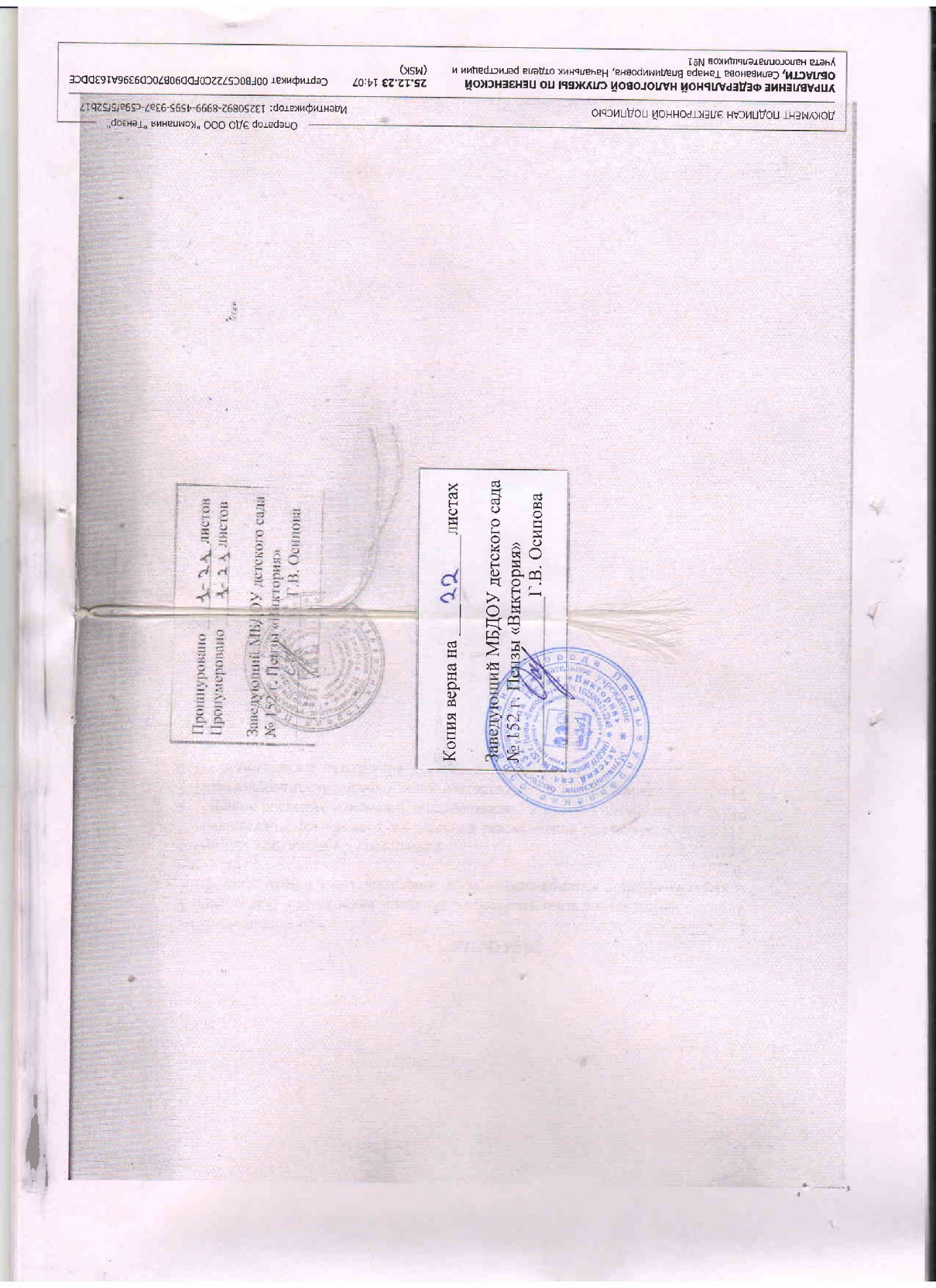 